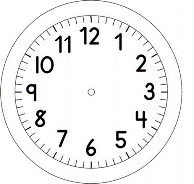 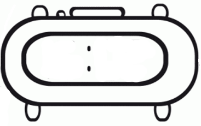 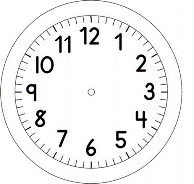 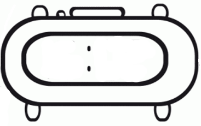 MATEMÁTICAESCREVA OS NÚMEROS :                                DO MENOR PARA O MAIOR.ESCREVA OS NÚMEROS :                                DO MENOR PARA O MAIOR.ESCREVA OS NÚMEROS :                                DO MENOR PARA O MAIOR.ESCREVA OS NÚMEROS :                                DO MAIOR  PARA O MENOR.ESCREVA OS NÚMEROS :                                DO MAIOR  PARA O MENOR.ESCREVA OS NÚMEROS DE  0 A 9   DO MAIOR  PARA O MENOR.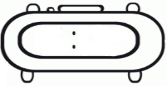 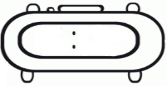 